Meinung ungeschminkt 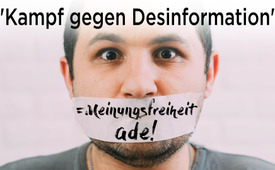 „Kampf gegen Desinformation“ - Freie Aufklärer im Kreuzfeuer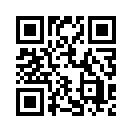 Die Presse- und Meinungsfreiheit sind unerlässliche Säulen der Demokratie. Aktuell wird daran jedoch mächtig gerüttelt: Freie Aufklärer, die mittels hohem persönlichen Einsatz der Bevölkerung eine Gegenstimme zum Mainstream bieten wollen, werden aufs Äußerte von Politik und Medien diffamiert, boykottiert und zensiert (z.B. Compact, EPOCH TIMES, Express-Zeitung usw.). Sind dies etwa die praktischen Auswirkungen des von Frau von der Leyen angekündigten „Kampfes gegen Desinformation“?Presse- und Meinungsfreiheit sind unerlässliche Säulen einer Demokratie. Gegenwärtig aber müssen wir feststellen, dass an diesen Pfeilern mächtig gerüttelt wird. Denn im Moment wird dieses hohe Gut der Meinungsfreiheit nur noch politisch konformen Medien zugestanden, nicht aber mutigen, freien Aufklärern, die überaus viele persönliche Opfer bringen, um der Bevölkerung eine Gegenstimme zum Mainstream zu bieten! Gemäß einer  Überschlagsrechnung sackt Deutschland jährlich zirka 8,5 Milliarden € an Zwangsgebühren ein, die Schweiz 1,2 Milliarden CHF und Österreich 722 Millionen €, wo hingegen freie Aufklärer aus eigener Tasche und mit Spenden finanziert Unglaubliches leisten! Sie aber werden noch aufs Äußerste diffamiert, boykottiert, zensiert und bekämpft.Nachfolgend zählen wir nur einige wenige aktuelle Beispiele auf, die uns zugetragen wurden, um zu zeigen, dass dies keine leeren Behauptungen sind:  Fangen wir an mit:  Auf1, Stefan Magnet mit Dr. Geisler vom Baden-Württembergischen Satelliten-Fernsehen:Im Februar dieses Jahres wurde Dr. Geisler, der beim Baden-Württembergischen Satelliten-Fernsehen eine vertraglich abgesicherte Lizenz hatte, ein Bußgeld von 195.007 € aufgebrummt. Sein Vergehen?  Dr. Geisler hat Sendungen des österreichischen Aufklärungssenders Auf1 mit Stefan Magnet ausgestrahlt. Jürgen Elsässer, Gründer und Chefredakteur des Compact-Magazins: Auch dem bekannten Compact-Magazin und TV-Sender wurde böse mitgespielt. Das Magazin wurde von allen großen Kiosken verbannt. Ebenso wurden Firmenkonten von der Brandenburgischen Sparkasse kurzerhand gekündigt. Der haltlose Vorwurf lautet: Das „rechtsextreme“ Compact-Magazin habe Spenden gesammelt, um die AfD-Wahlkämpfe zu unterstützen. Sparkassen sind Anstalten des öffentlichen Rechtes und zur Sicherung der Grundrechte ihrer Kunden verpflichtet. Offenbar aber wird hier gesiebt, welchen Kunden überhaupt ein Grundrecht zusteht.Dr. Heiko Schöning, Wissenschaftler, Arzt und Buchautor, zuletzt von „Game Over“:Dr. Schöning wurde am 10. März dieses Jahres für einige Stunden festgenommen, kurz vor Beginn  seiner Rede auf der Friedensdemo in Berlin. Dasselbe passierte ihm im September 2020 während einer Demo in London und ebenso, kurz bevor er als Redner im Hyde Park eine Ansprache über die unverhältnismäßigen Corona-Maßnahmen halten konnte.Daniele Ganser, Schweizer Historiker und Friedensforscher an der Technischen Hochschule in Zürich: Dr. Ganser untersucht die Themen Frieden, Energie, Medien, Krieg und Terror. Aber auch er als Friedensforscher und Befürworter von außerkriegerischen Konfliktlösungen wurde in die Zange genommen und von den Mainstream-Medien rufmörderisch verleumdet. Sein Lehrauftrag an der Uni St. Gallen wurde nicht verlängert und seine Kollegen distanzieren sich, aufgrund der öffentlichen Diffamierungen, von ihm.                                                       Oliver Janich,  Journalist und Buchautor :Er wurde 2022 mit einem Sturm von zirka 20 Bewaffneten auf den Philippinen festgenommen. Warum? Äußerungen Janichs, die als Allegorie auf zuvor von Medien getätigte Aussagen zu verstehen waren, wurden aus dem Kontext gerissen und als Aussagen dargestellt. Zensur und Verleumdung vom Feinsten.Aber auch Magazine und Zeitungen wurden nicht verschont.EPOCH TIMES:                                                                                                                     Dem unabhängigen Medienunternehmen EPOCH TIMES, das seine Berichterstattung als frei vom Einfluss der Regierung bezeichnet, wurden von YouTube von einem Tag auf den anderen zahlreiche Kanäle sang- und klanglos gelöscht. Seine politische Arbeit wurde dadurch massiv behindert sowie seine Werbeeinnahmen abgewürgt.CH ExpressZeitung mit Herausgeber André Barmettler                                                     Die Schweizer ExpressZeitung wurde mit schwammigen Argumenten wie „offenkundige Verwechslungsgefahr“ mit der Kölner Lokalzeitung oder „maximale Rechtsunsicherheit“ aus Deutschland vertrieben. Die Zeitung durfte in Deutschland nicht länger verkauft oder nach Deutschland versendet oder dort beworben werden. Der Herausgeber wurde gezwungen, den Namen der Zeitung zu ändern. Herr Barmettler suchte nach Lösungen und fand einen Weg, dass ihre deutschen Abonnenten mittlerweile die Zeitung wieder bekommen können.  Nun aber unter dem Namen „In Deutschland Verboten!* Zeitung“.Auch Kla.TV ist von Attacken nicht ausgenommen. Da Kla.TV aufgrund weltweiter ehrenamtlicher Mitarbeiter finanziell unabhängig ist, sehen die Angriffe auf uns etwas anders aus. Hetzkampagnen und massive Verleumdungen mit Zerstörungswut sind die andere Hausnummer der Offensiven. Beispielsweise hat der Schweizer SRF, wohlgemerkt in der besten Sendezeit, am 12. März d. J. eine Sendung mit einer Person ausgestrahlt, die sich fälschlicherweise als ehemalige Kla.TV-Leiterin ausgibt.  Übelste Behauptungen und Falschaussagen verunglimpften Kla.TV, allsämtlich ohne Wahrheitsbeweis. Aufgrund der altbekannten Leier der Medienlügen wurde seitens des SRF, wie schon seit Jahrzehnten in der Mainstreampresse, der Sektentrommelwirbel abermals heftig geschlagen.  Offensichtlich geht es darum, sowohl in Deutschland und Österreich als auch in der Schweiz den freien Aufklärungsportalen mit internationaler Reichweite den Geldhahn abzudrehen und sie dadurch zum Schweigen zu bringen. Mit dem Argument, eine zweifelhafte Desinformation begangen zu haben, werden Handschellen angelegt und die Aufklärer in Schwierigkeiten  gebracht. Dadurch wird ihre Arbeit massiv behindert und versucht, sie auszuschalten. Exempel werden statuiert.  Durch den bereits von Frau von der Leyen angekündigten Kampf gegen Desinformation, wie sie ihn am 54. Jahrestag des WEF im Januar 2024 verlautbarte, werden jetzt aktiv Versuche unternommen, durch Einschüchterung, Diskreditierung, Verhaftung und Rufschädigung den zuvor genannten Geschädigten einen Riegel vorzuschieben. Solche Diffamierungskampagnen und Verhinderungen der Presse- und Meinungsfreiheit sind inakzeptabel, ein Bruch mit der Demokratie! Die Geschändeten sind aber nicht nur die zuvor Genannten, sondern jeder Bürger, der dazu genötigt wird, die Meinungsverbrechen durch Zwangsgebühren mitzufinanzieren.von avr/abuQuellen:Interview von Stefan Magnet auf report24 mit Herrn Machl
https://report24.news/vernichtungs-strafgeld-gegen-auf1-stefan-magnet-erklaert-den-anschlag-des-systems

Kündigung der Bankkonten für Compact-Magazin
https://mailchi.mp/compact-mail.de/irre-bank-kndigt-compact-die-konten?e=a8f5684171

Festnahme von Dr. Schöning in Berlin
https://www.kettner-edelmetalle.de/news/politisch-motivierte-festsetzung-heiko-schoning-nach-rede-zu-angriffskrieg-drei-stunden-in-polizeigewahrsam-12-03-2024

Daniele Ganser – weshalb sein Vertrag ausläuft
https://www.epochtimes.de/epoch-tv/meinung-epochtv/daniele-ganser-die-idee-dass-man-als-wissenschaftler-alles-sagen-kann-ist-reichlich-naiv-2-a4473583.html?welcomeuser=1

Interview von Oliver Janich mit Auf1
https://auf1.tv/das-grosse-interview/erstes-interview-mit-oliver-janich-nach-seiner-haft-die-justiz-ist-auf-der-flucht-vor-mir

Information über die Zensur
Exp*essZeitung <mailings@expresszeitung.com>

Bericht des SRF der Aussteigerin 
https://www.srf.ch/play/tv/10-vor-10/video/10-vor-10-vom-12-03-2024?urn=urn:srf:video:fa6d885b-707e-49b3-bcf3-8f627eb1b7e7

Youtube-Kanäle von Epoch Times Deutschland gesperrt
<notification@epochtimes.de>

Rundfunk- und Fernsehbeiträge in Deutschland
https://www.finanztip.de/rundfunkbeitrag/

Bevölkerungsstand in Deutschland
https://www.destatis.de/DE/Themen/Gesellschaft-Umwelt/Bevoelkerung/Bevoelkerungsstand/_inhalt.htm

Rundfunk- und Fernsehbeiträge in der Schweiz
https://www.bakom.admin.ch/bakom/de/home/elektronische-medien/abgabe-fur-radio-und-fernsehen.html

Bevölkerungsstand der Schweiz
https://de.wikipedia.org/wiki/Schweiz

Rundfunk- und Fernsehbeiträge in Österreich
https://www.pnp.de/nachrichten/politik/oesterreich-senkt-rundfunkbeitrag-und-deutschland-diskutiert-ueber-erhoehung-10810439

Bevölkerungsstand in Österreich
https://www.migration.gv.at/de/leben-und-arbeiten-in-oesterreich/oesterreich-stellt-sich-vor/geografie-und-bevoelkerung/

Von der Leyen zum „Kampf gegen Desinformation“ auf dem Weltwirtschaftsforum
https://ec.europa.eu/commission/presscorner/detail/de/speech_24_221Das könnte Sie auch interessieren:#Medien - www.kla.tv/Medien

#Medienzensur - www.kla.tv/Medienzensur

#Medienkrieg - www.kla.tv/Medienkrieg

#Medienzwangsgebuehren - Medienzwangsgebühren - www.kla.tv/Medienzwangsgebuehren

#AUF1 - www.kla.tv/AUF1

#ExpressZeitung - Express Zeitung - www.kla.tv/ExpressZeitung

#Compact - www.kla.tv/Compact

#JuergenElsaesser - Jürgen Elsässer - www.kla.tv/JuergenElsaesser

#HeikoSchoening - Dr. Heiko Schöning - www.kla.tv/HeikoSchoening

#DanieleGanser - Daniele Ganser - www.kla.tv/DanieleGanser

#OliverJanich - www.kla.tv/OliverJanich

#Kla.TV - www.kla.tv/KlaTV

#MeinungUngeschminkt - Meinung ungeschminkt - www.kla.tv/MeinungUngeschminktKla.TV – Die anderen Nachrichten ... frei – unabhängig – unzensiert ...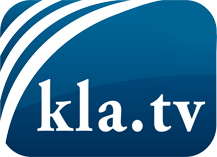 was die Medien nicht verschweigen sollten ...wenig Gehörtes vom Volk, für das Volk ...tägliche News ab 19:45 Uhr auf www.kla.tvDranbleiben lohnt sich!Kostenloses Abonnement mit wöchentlichen News per E-Mail erhalten Sie unter: www.kla.tv/aboSicherheitshinweis:Gegenstimmen werden leider immer weiter zensiert und unterdrückt. Solange wir nicht gemäß den Interessen und Ideologien der Systempresse berichten, müssen wir jederzeit damit rechnen, dass Vorwände gesucht werden, um Kla.TV zu sperren oder zu schaden.Vernetzen Sie sich darum heute noch internetunabhängig!
Klicken Sie hier: www.kla.tv/vernetzungLizenz:    Creative Commons-Lizenz mit Namensnennung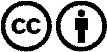 Verbreitung und Wiederaufbereitung ist mit Namensnennung erwünscht! Das Material darf jedoch nicht aus dem Kontext gerissen präsentiert werden. Mit öffentlichen Geldern (GEZ, Serafe, GIS, ...) finanzierte Institutionen ist die Verwendung ohne Rückfrage untersagt. Verstöße können strafrechtlich verfolgt werden.